Turning the water on4.19.21We should see if there is a taller specialty tool we can use for this for the future.To open the water valve, you turn the handle counter clockwise until the handle is running in the same direction as the pipe.something like this but bigger 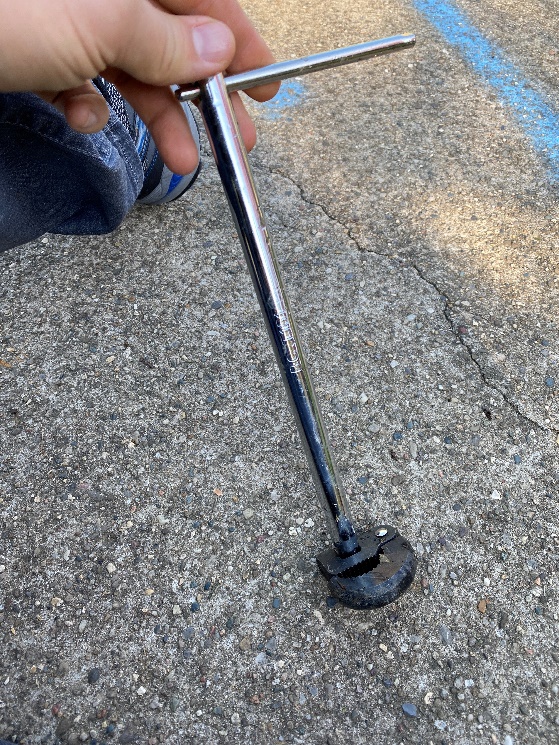 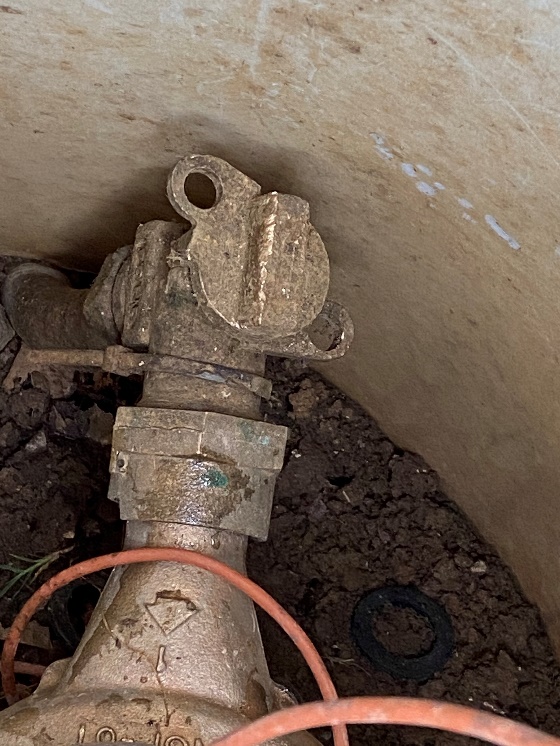 